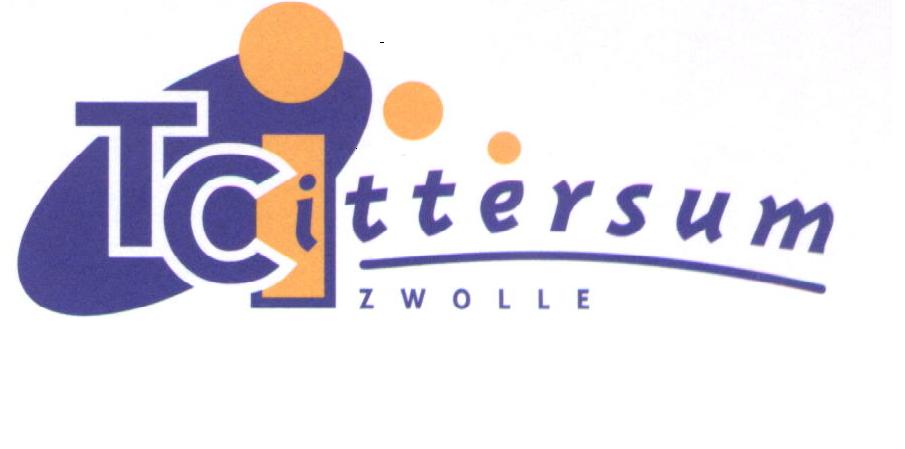 Huishoudelijk reglement
Tennis Club IttersumZetelArtikel 1.De vereniging heeft haar domicilie op het tennispark “De Kommaat”, gelegen aan de van Houtenlaan 11 te Zwolle.Artikel 2.Dit huishoudelijk reglement is aanvullend op de statuten d.d. 01 maart 2022LedenArtikel 3.In aansluiting op artikel 5.1 van de statuten kent de vereniging de volgende lid soorten:Juniorleden tot 7 jaarJuniorleden van 7 tot 12 jaarJuniorleden van 12 tot en met 17 jaarStudentledenSeniorledenDonateursEreledenArtikel 4.De leden zijn verplicht zich strikt te houden aan het ter plaatse geldende baanreglement, het huishoudelijk reglement en aan de schriftelijke of mondelinge aanwijzingen van de onderhoudscommissie en /of het bestuur.Artikel 5.De leden zijn verplicht (e-mail)adresveranderingen zo spoedig mogelijk door te geven aan de ledenadministratie. Artikel 6.De leden hebben het recht bij alle bijeenkomsten (geen bestuurs- en kascommissie-vergaderingen zijnde), wedstrijden en andere evenementen van de vereniging aanwezig te zijn.Artikel 7.Het tennissen en padellen en het verblijf op het tennispark “De Kommaat” geschiedt op eigen risico.Artikel 8.De leden zijn verplicht om een aandeel te leveren in de werkzaamheden die ten behoeve van de vereniging verricht moeten worden. Elk lid dient twee kantinediensten te draaien, tenzij het lid participeert in bestuurs- of commissiewerk of andere van tevoren overeengekomen diensten vervult. Indien een kantinedienst niet gedraaid kan worden, wordt door het lid zelf in vervanging voorzien en doorgegeven aan de barroostercommissie dat er een wijziging heeft plaats gevonden (voor de puntenregistratie en toegang tot de kantine).Artikel 9.Opgelopen boetes worden verhaald op de betreffende competitieteams tot een maximum van € 5000,-.Artikel 10.Niet spelende leden betalen het voor hen geldende tarief aan contributie. Niet spelende leden hebben geen verplichte bardienst, maar hebben wel toegang tot het park en de verenigingscommunicatie. Niet spelende leden hebben geen stemrecht.VergaderingenArtikel 11.De vergaderingen van het bestuur worden gehouden zo dikwijls als de voorzitter of tenminste drie bestuursleden dit wensen. (Indien aan dit verzoek geen gevolg wordt gegeven binnen veertien dagen en de bestuursvergadering niet binnen achtentwintig dagen na indiening van het verzoek wordt gehouden, zijn de verzoekers zelf tot bijeenroeping bevoegd). De voorzitter heeft in deze vergadering de leiding en is bevoegd de spreektijd van alle leden bij ieder agendapunt te limiteren, alsmede de vergadering te schorsen of te verdagen.Artikel 12.Een bestuursvergadering wordt bijeengeroepen door middel van verzending van een schriftelijke convocatie die aan ieder bestuurslid gemaild wordt, tenminste zeven dagen vóór de datum van de vergadering.Artikel 13.De agenda van de algemene vergadering wordt samengesteld door het bestuur en bevat, behalve de uit de statuten of het huishoudelijk reglement voortvloeiende punten, ieder voorstel dat tenminste zeven dagen vóór verzending der convocaties door tenminste vijf leden schriftelijk bij de secretaris is ingediend.Artikel 14.Alle op de agenda van een vergadering voorkomende punten worden in deze vergadering aan de orde gesteld en behandeld. Ieder punt wordt tevens behandeld indien dit tijdig voor de vergadering schriftelijk kenbaar is gemaakt.CommissiesArtikel 15.De algemene vergadering en of het bestuur kunnen één of meer commissies benoemen, met algemene of bijzondere opdrachten. Bij de benoeming worden tevens de bevoegdheden en verplichtingen vastgelegd.Deze commissie is ten alle tijden verantwoording verschuldigd tegenover de instantie die hem heeft benoemd en kan ook ten alle tijden door deze instantie worden ontbonden, (met uitzondering van de commissie als bedoeld in artikel 11 lid 4 van de Statuten).Artikel 16.De commissie als bedoeld in artikel 11 lid 4 van de statuten wordt bij haar benoeming telkens voor maximaal drie jaar gekozen.Artikel 17.Door het bestuur worden de volgende commissies benoemd;BarroostercommissieCommerciële commissieGreenteamJeugdcommissieKantinecommissieLedenadministratieNieuwe leden commissieOnderhoudscommissiePadelcommissiePR- en Communicatiecommissie (waaronder ook de Website-commissie)RecreatiecommissieTechnische commissie seniorenTosscommissieDe taken, bevoegdheden en verantwoordelijkheden genoemd bij artikel 17, van deze commissies, worden omschreven in “Taken, bevoegdheden en verantwoordelijkheden bestuur en commissies TCI” en zijn in te zien via de website.Artikel 18.Verenigingstrainers mogen deel uitmaken van commissies, externe trainers niet.BestuurArtikel 19.De op statutaire wijze tot verenigingsbestuurder benoemde is verplicht het bestuurslidmaatschap te aanvaarden. Hij/zij kan echter ten alle tijden als zodanig aftreden maar het uitgangspunt is dat een bestuurder zich voor 3 jaar verbindt aan zijn/haar functie. Hij/zij is bevoegd tot het bijwonen van de bestuursvergaderingen, tot het daarin voeren van het woord en het uitbrengen van zijn stem, ieder bestuurslid heeft één stem. Het stemrecht, in een bestuursvergadering, mag niet door middel van een gemachtigde worden uitgeoefend.Bestuursleden worden gekozen voor een periode van drie jaar. Degene die gekozen wordt in een tussentijdse vacature, neemt op de lijst van aftreden de plaats in van degene in wiens plaats hij/zij is gekozen.De afgetreden functionarissen zijn terstond herkiesbaar.De verkiezingen van bestuursleden ter vervanging van de aftredende geschieden in de eerste algemene vergadering, waarin daartoe de mogelijkheid bestaat.Artikel 20.In de eerste vergadering van het bestuur na de algemene leden vergadering wordt een vicevoorzitter gekozen. Deze neemt bij ontstentenis van de voorzitter diens werkzaamheden waar. Bij ontstentenis van een bestuurslid worden diens werkzaamheden waargenomen door de andere bestuursleden.Bij tijdelijke ontstentenis of belet van één of meerdere of alle bestuursleden of als bestuurders een tegengesteld belang hebben bij besluitvorming, dient een continuïteitscommissie ingesteld te kunnen worden.Artikel 21.Schade aan de vereniging of één haar bezittingen toegebracht of mede veroorzaakt door een lid, kan door het bestuur geheel of ten dele op dat lid worden verhaald.Tuchtrechtelijke boetes opgelegd na strafbare handelingen of gedragingen kunnen worden opgelegd voor maximaal € 5000,-.Schorsingen die voortvloeien uit strafbare handelingen of gedragingen kunnen worden opgelegd voor maximaal 6 maanden.Artikel 22.Het bedrag dat het bestuur bevoegd is om uit te geven als bedoeld in artikel 12 lid 6 van de statuten, wordt gesteld op € 5.000,- per gebeurtenis.Bestuursleden mogen beslissingen nemen inzake aanschaffingen tot € 1.000,- per jaar.Commissieleden dienen de financiële spelregels op te volgen. Indien de exploitatiebegroting met meer dan 7,5% wordt overschreden dient door het bestuur binnen de ALV verantwoording afgelegd te worden.Artikel 23.Het bestuur is verplicht, op overzichtelijke wijze een overzichtelijke administratie bij te houden van;Namen en adressen, geboortedata, telefoonnummers en mailadressen van de in artikel 5 der statuten bedoelde personen en de aspirant-leden.Presentielijsten en notulen van alle algemene ledenvergaderingen en bestuursvergaderingen. Publicatienotulen worden op de besloten pagina’s van de website vermeld.De bezittingen en schulden van de vereniging. Kleine bezittingen van geringe waarde, welke gebruik korter dan één jaar pleegt te duren, behoeven daarin niet te worden opgenomen.AANMELDINGArtikel 24.Op het aanmeldingsformulier als bedoeld behorende bij artikel 6 lid 1 van de statuten, dient te worden vermeld; naam, voornamen, woonplaats, adres en geboortedatum, mailadres en telefoonnummer.Op het aanmeldingsformulier als bedoeld behorende bij artikel 6 lid 1 van de statuten, dient te worden vermeld: voornaam, achternaam, geslacht, adres, woonplaats, e-mailadres, geboortedatum, nationaliteit en overige contactgegevens.De bij de aanmelding tot het lidmaatschap verstrekte persoonsgegevens worden door de vereniging opgenomen in het ledenbestand van de vereniging in verband met alle reguliere verenigingsactiviteiten.  De leden zijn verplicht alle veranderingen in de persoonsgegevens ten spoedigste aan de daartoe aangewezen persoon door te geven. De vereniging kan de persoonsgegevens van de leden binnen verenigingsverband openbaar maken in verband met alle reguliere verenigingsactiviteiten en is verplicht de persoonsgegevens te verstrekken aan de KNLTB in verband met de aanmelding als lid.    De leden zullen wijzigingen in hun adres of contactgegevens doorgeven aan de ledenadministratie.Artikel 25.Het bestuur bepaalt het maximum aantal leden van de vereniging. Personen die om die reden niet toegelaten kunnen worden, kunnen indien dit door hen gewenst wordt, aspirant-lid worden en op een wachtlijst worden geplaatst. Zodra toelating als lid mogelijk is, zal diegene die het langst op deze wachtlijst staat, het eerst worden toegelaten als lid. Slechts in bijzondere gevallen kan het bestuur afwijken van deze regeling.SlotbepalingenArtikel 26.Banen kunnen met instemming van het bestuur incidenteel per uur verhuurd worden. Richtlijnen hiervoor staan vermeld op de website van de vereniging.Artikel 27.De banen mogen worden verlicht tot uiterlijk 23.00 uur. Op zaterdag- en zondagavond mag op de tennisbanen geen gebruik gemaakt worden van het kunstlicht met uitzondering tijdens de zomercompetitie en door het bestuur geaccordeerde toernooien.Artikel 28.De sluitingstijd van de kantine wordt omschreven in de “regelgeving”. Op de vrijdagavond is de sluitingstijd uiterlijk om 01.00 uur. Het is verboden om te roken in kantine en kleedkamers/toiletten.Artikel 29.Indien de vereniging extra kosten moet maken om de gelden van het lidmaatschap te innen, dan worden deze kosten volledig in rekening gebracht bij het desbetreffende lid.Alle leden ontvangen desgewenst op aanvraag, van de secretaris een exemplaar van de statuten en van dit reglement, zulks tegen een door het bestuur vast te stellen vergoeding.Aldus vastgesteld door de algemene vergadering op: 01 maart 2022